Ballater Charitable Chiels Texas Scramble Golf Tournamentin aid of theEuan MacDonald Centre for MND Researchand various good causes in and around BallaterFriday 23rd September 2022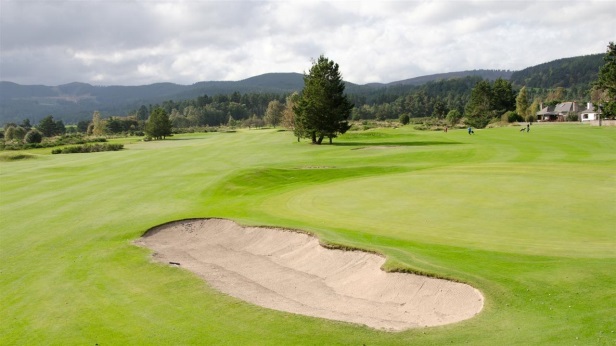 Ballater Charitable Chiels Texas Scramble Golf TournamentThis annual fundraiser was first organised by Sandy Barclay after he was diagnosed with MND. The Ballater Charitable Chiels joined forces with Sandy - and latterly his widow Lindsay - to host this fantastic fundraising event. Over a decade after Sandy’s inaugural Texas Scramble, the Ballater Charitable Chiels continue to organise this fantastic golf tournament in honour of Sandy and Lindsay. To date the Chiels have donated over £180,000 to the Euan MacDonald Centre for MND Research, and a similarly generous amount to community projects in and around Ballater. Ballater Golf ClubThis eighteen hole golf course is situated in one of the most beautiful parts of Upper Deeside. With glorious views and several holes close to the River Dee, golfers are sure to enjoy this lovely course.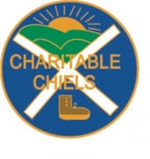 The Ballater Charitable ChielsThe Charitable Chiels are local Ballater lads, who raise smiles and spirits with their community fundraising activities. As well as fundraising, the Chiels are also very ‘hands on’ in supporting their local community. They manage the Annual Bonfire and Fireworks Display, Village Christmas Lights, Village Play Park, and Ernie’s Bothy at Gelder Shiel, to name but a few.The Euan MacDonald Centre for MND Research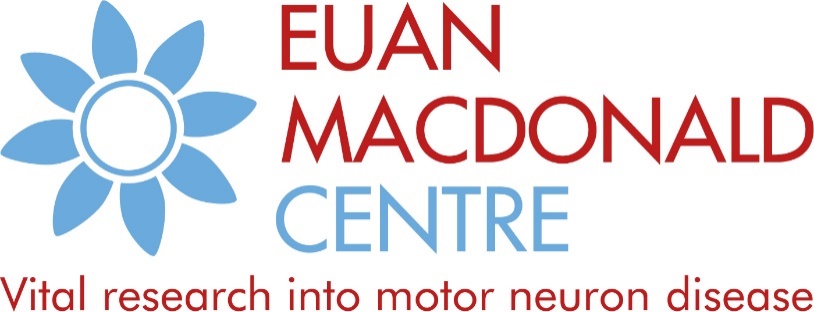 The Euan MacDonald Centre conducts vital research into motor neuron disease (MND). Based at the University of Edinburgh, the Centre is a not-for profit, charitable network of over 200 researchers across Scotland. The aim of the Euan MacDonald Centre is to improve the lives of people with MND, and to make discoveries that will slow, stop and eventually reverse this devastating disease.Ballater Golf Club proudly hosts theBallater Charitable Chiels Texas Scramble 2022Friday 23rd September 2022Only £50 per player (Team of four = £200)Includes delicious hot buffet lunchENTRY FORMCheques should be made payable to Ballater Charitable Chiels - please jot down your team name on the back of your cheque. Alternatively, you can pay by bank transfer using the details below:Please send your completed entry form, along with your £200 team entry fee, to: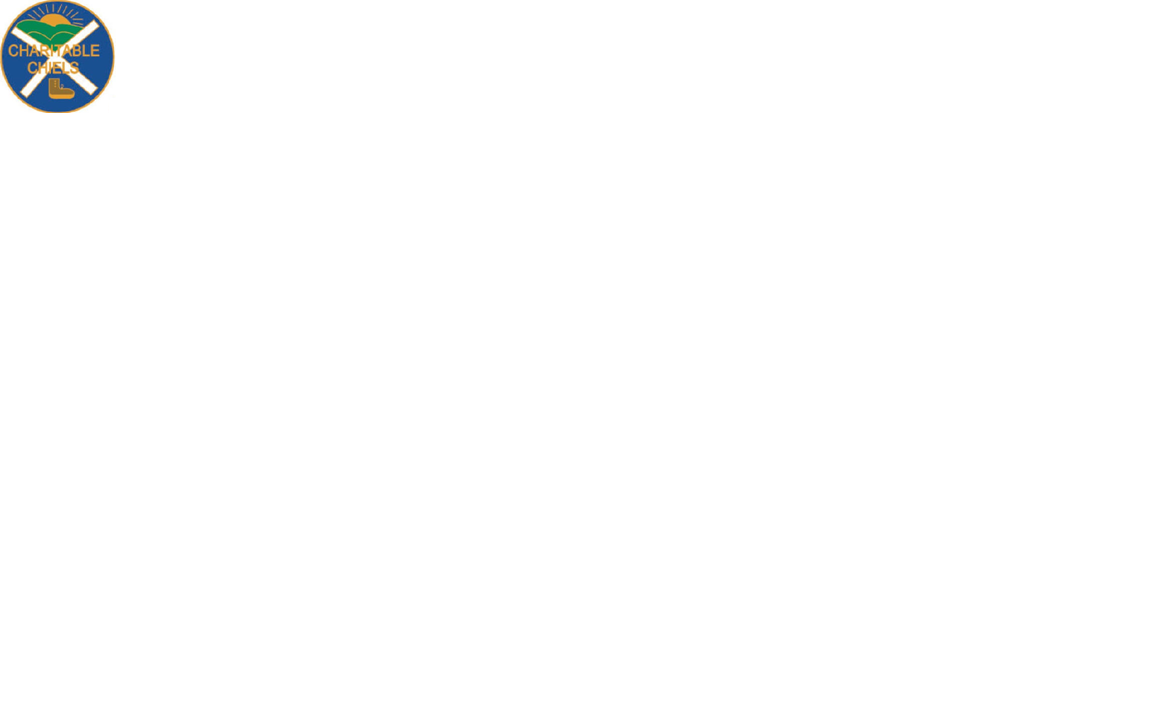 Andrew ThainEvent Organiser3 Lochnagar Cottage Royal Lochnagar DistilleryBallaterAberdeenshire AB35 5TBIf you have any questions, or would like more information, please contact Andrew. You can email him at Andy.Thain73@gmail.com or give him a call on 07752 532 864.Team nameTeam Captain’s nameCaptain’s phone numberCaptain’s email addressPlayer 1 name and handicapPlayer 2 name and handicapPlayer 3 name and handicapPlayer 4 name and handicap1/10th combined handicapBank account nameBallater Charitable ChielsSort code80-05-51Account number00107748ReferencePlease use your team name as your reference